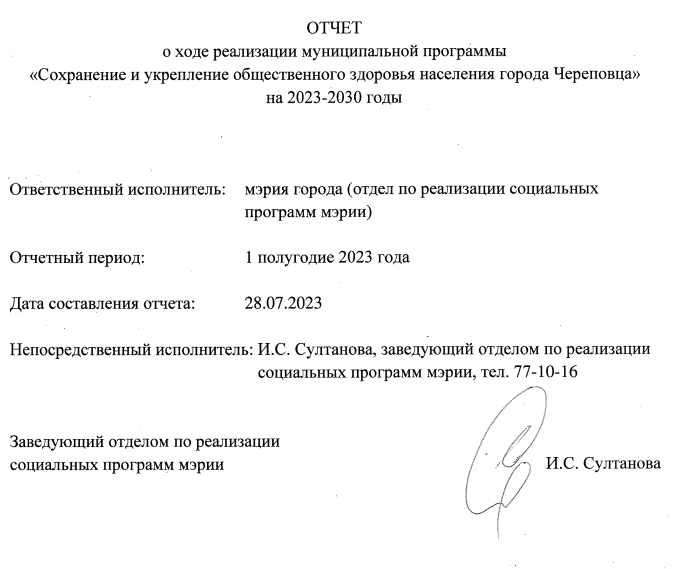 1. Сведения о достижении значений целевых показателей (индикаторов)муниципальной программы, сведения о порядке сбора информации иметодике расчета значений целевых показателей (индикаторов)Муниципальная программа «Сохранение и укрепление общественного здоровья населения города Череповца» на 2023-2030 годы (далее – Программа, муниципальная программа) утверждена постановлением мэрии города от 20.10.2022 № 3067.  Цель Программы: увеличение доли горожан, ведущих здоровый образ жизни.Задачами Программы являются:- формирование системы мотивации граждан к здоровому образу жизни, отказу от вредных привычек;- пропаганда здорового образа жизни и вовлечение населения в мероприятия по укреплению общественного здоровья;- содействие в улучшении качества и увеличении продолжительности жизни старшего поколения.Достижение цели Программы и решение поставленных в ней задач обеспечивались путём реализации программных мероприятий. Сведения о достижении значений целевых показателей (индикаторов) муниципальной программы отражены в приложении 1 к настоящему отчету.Сведения о порядке сбора информации и методике расчета целевых показателей (индикаторов) муниципальной программы отражены в приложение 1а к настоящему отчету.2. Результаты реализации основных мероприятий муниципальной программы Реализация Программы в 1 полугодии 2023 года позволила достичь следующих результатов:2.1. В рамках задачи «Формирование системы мотивации граждан к здоровому образу жизни, отказу от вредных привычек»:- количество информационных материалов в СМИ и на Интернет-ресурсах по вопросам формирования здорового образа жизни составило 371 ед.;С целью достижения вышеуказанной задачи по основному мероприятию «Мониторинг и анализ факторов и показателей, оказывающих влияние на состояние здоровья жителей города Череповца»:- принято участие в мероприятиях, организованных Ассоциацией по улучшению состояния здоровья и качества жизни населения «Здоровые города, районы и поселки» (далее – Ассоциация);- оплачен целевой взнос мэрии города Череповца, связанный с участием в Ассоциации в размере 30,5 тыс. руб.; - специалисты отдела приняли участие в форумах, круглых столах, онлайн-семинарах, вебинарах на различные темы по обмену опытом в сфере общественного здоровья и профилактики вредных привычек, в том числе: «Введение ограничительных антиалкогольных мер как способ решения социально-демографических проблем» «Актуальные вопросы в сфере профилактики наркомании на муниципальном уровне»; «Современные методы профилактики употребления никотинсодержащей, спиртсодержащей продукции, ПАВ, НПАВ в цифровом мире», «Практический урок для специалистов, работающих с детьми по профилактике употребления никотиносодержащей, спиртосодержащей продукции с элементами информационной безопасности» и прочие.Социологические исследования по оценке факторов, влияющих на здоровье, в режиме онлайн, среди взрослого населения и школьников будут проведены в октябре-ноябре 2023 года.2.2. В рамках задачи «Пропаганда здорового образа жизни и вовлечение населения в мероприятия по укреплению общественного здоровья» - доля жителей-участников мероприятий Программы к общей численности населения составила 57,9%;- количество партнеров, принимающих участие в реализации мероприятий по пропаганде здорового образа жизни, составило 103 ед.- количество посетителей группы «Здоровый Череповец» в социальной сети «ВКонтакте» составило 67 667 чел.;- проведены конкурсные процедуры по закупке сувенирной продукции социальной направленности на сумму 55,7 тыс. руб.С целью достижения вышеуказанной задачи по основному мероприятию 2 «Реализация мероприятий по пропаганде здорового образа жизни, профилактике и укреплению общественного здоровья»:2.2.1.  Проведена значимая работа по информированию населения в группе «Здоровый Череповец» в социальной сети «Вконтакте». За отчетный год количество посетителей группы и страницы «Здоровый Череповец» выросло на 9,2% по сравнению с аналогичным периодом 2022 года; организована техническая поддержка сайта «Здоровый город».2.2.2. В рамках мероприятий для детей, пропагандирующих ЗОЖ и семейные ценности, в библиотеках города проведены: - познавательные программы, интерактивные уроки, часы, игры в командах, медиа-игры, театрализованная игровая программа, беседы с элементами игры, медиабеседы, мультпарад, кукольные спектакли, турниры, уроки здоровья, викторины, выставки рисунков, семейный выход в библиотеку, встречи мам в библиотеке в рамках сотрудничества с ЧГОО «Мамы Череповца рекомендуют»;- мероприятия в рамках сотрудничества с ВОООИ «Общество больных сахарным диабетом» (семинары, игровые программы, праздники, встречи для семей, воспитывающих детей-инвалидов);- онлайн мероприятия в социальной сети «ВКонтакте»;- тематические книжные выставки «Опасная привязанность», «Все в твоих руках», «Планета здоровых людей», «100 советов для здоровья», «Стиль жизни – здоровье», «Молодость. Жизнь. Здоровье», «Береги себя для жизни», «Алкоголь. Только факты».2.2.3. В рамках мероприятий по пропаганде здорового образа жизни средствами кино проведен показ тематических роликов в предкассовом фойе муниципального автономного учреждения культуры «Городской культурно-досуговый центр «Единение» (далее - МАУК «ГКДЦ «Единение») (с 10.00 до 22.00 час., 1 раз в 15 мин.), а также предсеансовые показы. 2.2.4. В рамках Всемирного дня здоровья в апреле проведены тематические мероприятия, связанные с продвижением здорового образа жизни, формированием ответственного отношения горожан к своему здоровью, в их числе:- участие во Всероссийской акции «10000 шагов к жизни;- спортивная акция «Заряжай!» на искусственном футбольном поле стадиона «Металлург» в форме массовой общегородской зарядки для всех желающих горожан, инициированной Городским общественным советом при поддержке мэрии города и спортивного клуба «Череповец»; - проект «Прогулка с врачом», серия встреч на тему «Гипертоническая болезнь. Профилактика. Основы лечения». 2.2.5. В рамках Всемирного дня без табака, реализации федерального закона «Об охране здоровья граждан от воздействия окружающего табачного дыма, последствий потребления табака или потребления никотинсодержащей продукции» в городе и на базе общеобразовательных организаций, учреждений среднего и высшего профессионального образования, в библиотеках города, в том числе с участием отдела по реализации социальных программ мэрии, проведены мероприятия для школьников, студентов, их родителей, направленные на профилактику табакокурения:акция «Городской пикник» в парке Здоровья в Зашекснинском районе города, в том числе: организована площадка о вреде курения и электронных сигарет с участием специалиста поликлиники; проведена акция «Меняем сигареты на конфеты»; распространены буклеты о вреде курения;в средствах массовой информации, курируемых МКУ «ИМА «Череповец», опубликовано 28 информационных сообщений о вреде курения, более 1000 публикаций на сайтах учреждений и в социальных сетях;трансляция на радиостанциях города: «Европа Плюс», «Ретро ФМ», «Авторадио», «Дорожное радио» аудиороликов (3 варианта) о вреде курения, а также в рамках выпусков «Городские новости», всего – 146 выпусков;трансляция на видеоэкранах МФЦ и общеобразовательных школ, на странице официального паблика Череповца в социальной сети ВКонтакте видеороликов (4 варианта) о вреде курения, всего – 103 500 выходов;выставки литературы, фотоакции и флэшмобы, конкурсы рисунков и слоганов о вреде курения, физкультурно-оздоровительные мероприятия;встречи студентов с медицинским психологом Пешеходовой А.В. на тему «ЗОЖ студента», со специалистами БУЗ ВО «Вологодский областной наркологический диспансер № 2», с адвокатом Сальниковым на тему: «Профилактика ПАВ: правовая ответственность и последствия для здоровья»; занятие педагога-психолога с элементами тренинга «Как распознать зависимость у подростка», «Слова и действия, которые помогут подростку»;инструктажи для студентов по ФЗ-15 об ограничении курения табака, экскурсии в пожарную часть № 55 города;встреча педагогов с врачом-психиатром высшей категории, директором АНО «Защита», Юрием Афанасьевым на тему: «Профилактика употребления никотинсодержащих смесей среди детей и подростков».2.2.6. В рамках мероприятий по профилактике вируса иммунодефицита человека (далее –ВИЧ), профилактике употребления психоактивных веществ:2.2.6.1. В апреле-мае 2023 года в рамках реализации Плана мероприятий, посвященных Всемирному дню памяти жертв СПИДа, общеобразовательными организациями города, МКУ «ЧМЦ», Центром профилактики и борьбы со СПИДом, учреждениями здравоохранения города, СПО и ВПО проведены:акции «Красная ленточка», «Узнай свой ВИЧ-статус», по добровольному тестированию на ВИЧ для учащихся и педагогов, сотрудников учреждений здравоохранения с тематическими лекциями, в рамках Всероссийской акции «Стоп ВИЧ/СПИД»;анкетирование среди обучающихся с целью определения информированности по вопросам ВИЧ-инфекции, изучения отношения к употреблению ПАВ и наркотических средств;пресс-конференции, круглые столы, семинары, классные часы, лекции, тематические уроки и беседы по вопросам профилактики ВИЧ/СПИДа;конкурсы социальной рекламы, рисунков, плакатов;проведены культурно-развлекательные, спортивно-массовые и иные досуговые мероприятия, направленные на пропаганду ЗОЖ, профилактику ВИЧ/СПИДа;тематические методические совещания для педагогов, родительские собрания, по вопросам профилактики ВИЧ-инфекции и формирования толерантного отношения к ВИЧ-позитивным людям;продемонстрированы видеоролики, презентации по профилактике ВИЧ-инфекции, в том числе авторские, интерактивные программы;распространены информационные материалы по ВИЧ-профилактике и пропаганде ЗОЖ, в том числе буклеты, памятки, брошюры, социальная реклама в печатном виде и посредством сайтов, социальных сетей, размещены на официальных сайтах учреждений, в социальной сети информационные публикации и профилактические видеоролики, направленные на противодействие распространению ВИЧ-инфекции; мероприятия в рамках Единых дней профилактики ВИЧ, выходы в СПО с игрой по теме «Профилактика ВИЧ/СПИД»;мероприятия по совершенствованию ведомственного контроля за обеспечением инфекционной безопасности, профилактики внутрибольничной передачи ВИЧ-инфекции, а также за профессиональным заражением ВИЧ-инфекцией, индивидуальному консультированию жителей города по теме ВИЧ.2.2.6.2. Отделом по реализации социальных программ мэрии, учреждениями среднего и высшего профессионального образования (далее – СПО, ВПО) реализованы мероприятия Плана проведения в городе Череповце профилактических мероприятий, приуроченных к Международному дню борьбы с наркоманией – 26 июня:размещена информация в СМИ, социальная реклама в трамваях о вреде ПАВ и последствиях употребления, распространены памятки; проведены профилактические беседы, родительские собрания, конкурсы рисунков, акция «Молодежь против наркотиков», прямой эфир со специалистами психоневрологического диспансера, книжные выставки в образовательных учреждениях города;оказана информационная поддержка в реализации проекта «Зависимость и семья» (АНО «Палинар», г. Вологда);проведено интервью для студентов и абитуриентов со специалистом отдела по борьбе с распространением наркотических средств УВМД России по г. Череповцу, образовательный прямой эфир. 2.2.7. В рамках Всероссийского конкурса детского изобразительного творчества «Здоровые города глазами детей» в муниципальном автономном учреждении дополнительного образования (далее - МАУ ДО) «Детская художественная школа №1», муниципальном автономном учреждении культуры (далее – МАУК) «Камерный театр», в МАУК «Дворец Химиков» организованы и проведены выставки, на которых представлено 143 творческие работы.2.2.8. На базе МАУК «ГКДЦ «Единение» проведены занятия:для школьников в информационно-познавательном клубе «Будь здоров» на темы «Путешествие по островам полезных и вредных привычек», «Витаминная страна. Мое здоровье зимой»;для граждан старшего поколения в клубе «Здорово» на темы: «Простудные заболевания (грипп, ОРВИ) в пожилом возрасте: особенности течения и профилактика», «Осложнение гипертонической болезни. Профилактика и лечение», «Болезни суставов: виды, симптомы, лечение и профилактика», «4 февраля – Всемирный день борьбы против рака. О раннем выявлении заболевания и профилактике», «Профилактика и лечение заболеваний органов пищеварения» и многие другие. 2.2.9. В рамках мероприятий Дорожной карты по реализации стратегического проекта «Общественное здоровье – в центре внимания» в учреждениях здравоохранения города проведено обучение граждан в «Школах здоровья», а именно: «Школа сахарного диабета», «Школа артериальной гипертонии», «Школа стомированного пациента», «Репродуктивное здоровье молодежи», «Школа здоровья для детей и их родителей. Профилактика близорукости», «Школа здоровья для детей и их родителей. Профилактика нарушений осанки», «Школа беременных», «Школа будущей мамы», «Школа молодой матери», «Школа по отказу от курения», «Школа аллерголога», «Школа профилактики нарушения осанки», «Профилактика близорукости», «Время быть здоровым» (охват около 3000 чел.).2.2.10. В рамках мероприятия «Здоровье на рабочем месте», по решению организационного комитета по проведению городского Праздника труда мэрией города совместно с профсоюзными организациями города, компанией «Северсталь» и «Апатит» организовано и проведено три конкурса профессионального мастерства «Мастера Вологодчины»: конкурс в номинации «Лучший электросварщик города Череповца 2023»; конкурс в номинации «Лучший водитель грузового автомобиля города Череповца 2023»; конкурс в номинации «Лучший пекарь города Череповца 2023». А также конкурс - «Лучшая трудовая династия города Череповца».20 апреля 2023 года в концертном зале МАУК «Дворец культуры «Строитель» имени Д.Н. Мамлеева состоялось итоговое праздничное мероприятие, посвященное городскому Празднику труда.24 апреля 2023 года на площади Молодежи размещена фотовыставка «Люди труда», на стендах — портреты 36 жителей города, работающих в бизнесе, на городских предприятиях и в учреждениях. Специалистами отдела ведомственного контроля и охраны труда управления муниципальной службы и кадровой политики мэрии на регулярной основе проводятся консультации по вопросам охраны труда и трудового законодательства. Так же по поручению Департамента труда и занятости населения области сотрудники отдела участвуют в расследовании несчастных случаев, произошедших на предприятиях города. Информация по данным расследованиям анализируется, систематизируется и доводится до сведения участников городской трехсторонней комиссии.Кроме того, на городском сайте размещаются публикации по вопросам социального партнерства и безопасности труда.В рамках реализации Корпоративной программы укрепления здоровья сотрудников мэрии города Череповца «Начни с себя!» на 2023-2025 гг. в первом полугодии 2023 года муниципальные служащие:- в марте-апреле 95,2% прошли диспансеризацию и профилактические осмотры;- в июне проведен выездной фестиваль по спортивному туризму среди муниципальных служащих города Череповца;- в адрес муниципальных служащих регулярно направлялись информационные и видеоматериалы по профилактике заболеваний, употребления алкоголя и табачных изделий, ведения здорового образа жизни;-  муниципальные служащие приняли участие в Диктанте по общественному здоровью и диспансеризации в рамках Всероссийской акции «Будь здоров».2.3. В рамках реализации основного мероприятия 3 «Реализация мероприятий по вовлечению граждан старшего поколения в социальную, культурную и спортивную деятельность, улучшению качества жизни»:2.3.1. Организована творческая активность ветеранов - членов клубов и посетителей лекториев при Центральной городской библиотеке им. В.В. Верещагина: проведены литературные вечера с участием клуба художественного чтения «Открытие» под руководством лауреата конкурса чтецов А.Н. Волкова, вечера, посвященные праздникам; практические занятия по мастерству художественного чтения; лекторий «Мой православный университет».2.3.2. Поведены мероприятия, посвященные праздничным и памятным датам (День памяти и скорби, День памяти узников фашистских концлагерей, праздничные мероприятия, посвященные 8 марта, 23 февраля), а также прочие социокультурные мероприятия для граждан старшего поколения, общее количество принявших в них участие составило           более 7500 человек.2.3.3. Организовано и проведено чествование 30 ветеранов Великой Отечественной войны с юбилейными датами рождения, начиная с 90-летия (вручение письма Президента РФ и подарка), 760 ветеранов с Днем Победы, 12 супружеских пар, прожившим в браке более 30 лет, медалями «За любовь и верность», вручение 1 награды «Медаль материнства»;2.3.4. Проведено 60 спортивно-массовых мероприятий, занятий с участием 3772 граждан старшего поколения, в том числе: участие череповецких ветеранов и пенсионеров в VII Областной зимней спартакиаде, проходившей в Череповце, работа 43-х «Групп Здоровья» по различным видам спорта (скандинавская ходьба, плавание, моржевание, настольный теннис, волейбол, футбол, клуб бега, шахматы, дартс, стрельба, городки, лыжи, бадминтон);2.3.5. Проведены мероприятия для людей старшего поколения в Центре активного долголетия «Забота» (далее – ЦАД), функционирующего на базе БУ СО ВО «Комплексный центр социального обслуживания населения города Череповца и Череповецкого района «Забота», в том числе:отрядом «серебряных» волонтеров «Заботеюшка» организовано и проведено 795 культурно-досуговых, духовно-просветительских и физкультурно-оздоровительных занятия, в том числе в онлайн формате; участники отряда принимают участие во Всероссийских акциях, творческих конкурсах и фестивалях различного уровня;реализуется проект «Бабушки и внуки», направленный на обеспечение преемственности поколений и установление межпоколенческих связей; ежемесячно проводятся занятия кружка «Виртуальный туризм», руководителем которого является «серебряный» волонтер Калинина Л.В. На данных занятиях граждане пожилого возраста знакомятся с основными достопримечательностями Вологодской области, других областей и городов России, проводят тематические викторины, вместе выбирают маршруты для новых путешествий, планируют офлайн-экскурсии;совместно с адвокатами коллегии адвокатов «ЛЕКС» проведено информирование получателей социальных услуг и участников ЦАД о мерах безопасности в рамках «Школы правовой грамотности» (основы законодательства, профилактика мошенничества в отношении людей старшего возраста);регулярно проводились встречи с религиозной организацией - Храмом пр. Сергия Радонежского Череповецкой епархии по информированию о традиционных православных праздниках и обычаях, сестры сестринского служения Храма еженедельно проводят тематические встречи «Школа здоровья», на которых рассказывают и обучают основам дыхательной гимнастики, показывают несложные физические упражнения для людей, ведущих малоактивный образ жизни, знакомят с полезными продуктами и основами здорового питания;развиваются инновационные направления работы: проведение онлайн рубрик «Копилка полезных советов», «Финансовая азбука» и прочие.Сведения о степени выполнения основных мероприятий Программы за 1 полугодие 2023 года отражены в приложении 2 к настоящему отчету.3. Результаты использования бюджетных ассигнований городского бюджета и иных средств на реализацию Программы на 1 июля 2023 годаОтчет об использовании бюджетных ассигнований городского бюджета и информация о расходах городского, федерального, областного бюджетов, внебюджетных источников на реализацию Программы по итогам 1 полугодия 2023 года отражены в приложениях 3-4 к настоящему отчету.4. Информация о внесенных ответственным исполнителем в 1 полугодии 2023 годаизменениях в муниципальную программу с указанием причин измененийИзменения не вносились.5. Сведения о планируемых до конца 2023 года изменениях в муниципальной программе с указанием причин, о сокращении (увеличении) финансирования и (или) корректировке, досрочном прекращении основных мероприятий муниципальной программыПо поручению заместителя мэра города Н.В. Стрижовой в муниципальную программу необходимо запланировать финансовые средства на мероприятие 2.8. «Городская выставка услуг населению в сфере спорта, образования, культуры» основного мероприятия 2 «Реализация мероприятий по пропаганде здорового образа жизни, профилактике и укреплению общественного здоровья». При условии одобрения расходов комиссией по рассмотрению системы сбалансированных целевых показателей и докладов о результатах и основных направлениях деятельности участников процесса планирования развития города в муниципальную программу будут внесены изменения.Приложение 1Сведения о достижении значений целевых показателей (индикаторов) муниципальной программы Приложение 1аСведения о порядке сбора информации и методике расчета значений целевых показателей (индикаторов) муниципальной программы Приложение 2Сведения о степени выполнения основных мероприятий муниципальной программы Приложение 3Отчет об использовании бюджетных ассигнованийгородского бюджета на реализацию муниципальной программы   Приложение 4Информация о расходах городского, федерального, областного бюджетов, внебюджетных источниковна реализацию целей муниципальной программы №
п/пНаименование целевого показателя (индикатора) муниципальной программыЕд. измеренияЗначение показателя (индикатора) муниципальной программыЗначение показателя (индикатора) муниципальной программыЗначение показателя (индикатора) муниципальной программыЗначение показателя (индикатора) муниципальной программыОбоснование недостижения или перевыполнения планового значения показателя (индикатора) на конец текущего года, других изменений по показателям№
п/пНаименование целевого показателя (индикатора) муниципальной программыЕд. измерения2022 факт202320232023Обоснование недостижения или перевыполнения планового значения показателя (индикатора) на конец текущего года, других изменений по показателям№
п/пНаименование целевого показателя (индикатора) муниципальной программыЕд. измерения2022 фактпланфакт на 1 июляожидаемое значение на конец годаОбоснование недостижения или перевыполнения планового значения показателя (индикатора) на конец текущего года, других изменений по показателям123456781Доля населения, ведущего здоровый образ жизни Процент-68,5-68,5Социологическое исследование запланировано во 2 полугодии 2023 года2Общая смертность населения города (число умерших на 1000 населения)Человек13,916,2-14,0Данные по показателям на 01.07.2023 отсутствуют в связи с периодичностью отчетности - 1 раз год, по итогам года. Ожидаемое значение показателей на конец 2023 года ниже планируемого на основании полученных данных БУЗ ВО «Медицинский информационно-аналитический центр» о смертности населения за 2022 год.3Смертность населения младше трудоспособного возраста (число умерших на 100 тыс. человек соответствующего возраста)Человек29,633,8-30,0Данные по показателям на 01.07.2023 отсутствуют в связи с периодичностью отчетности - 1 раз год, по итогам года. Ожидаемое значение показателей на конец 2023 года ниже планируемого на основании полученных данных БУЗ ВО «Медицинский информационно-аналитический центр» о смертности населения за 2022 год.4Смертность населения трудоспособного возраста (число умерших на 100 тыс. человек соответствующего возраста)Человек600,4555,7-600,4Данные по показателям на 01.07.2023 отсутствуют в связи с периодичностью отчетности - 1 раз год, по итогам года. Ожидаемое значение показателей на конец 2023 года ниже планируемого на основании полученных данных БУЗ ВО «Медицинский информационно-аналитический центр» о смертности населения за 2022 год.5Смертность населения старше трудоспособного возраста (число умерших на 100 тыс. человек соответствующего возраста)Человек4430,45720,5-4450,0Данные по показателям на 01.07.2023 отсутствуют в связи с периодичностью отчетности - 1 раз год, по итогам года. Ожидаемое значение показателей на конец 2023 года ниже планируемого на основании полученных данных БУЗ ВО «Медицинский информационно-аналитический центр» о смертности населения за 2022 год.6Доля жителей-участников мероприятий Программы к общей численности населения городаПроцент-65,357,965,3Плановое значение показателя будет достигнуто по итогам года7Доля взрослого населения, употребляющего алкоголь/ доля школьников, употребляющих алкоголь (6 - 11 классы)Процент35,4/4,735,4/5,0-35,4/5,0Данные по показателю на 01.07.2023 отсутствуют в связи с тем, что социологическое исследование запланировано на 2 полугодие 2023 года8Доля курящего взрослого населения/ доля курильщиков из числа школьников (6 - 11 классы)Процент14,7/5,214,7/6,0-14,7/6,0Данные по показателю на 01.07.2023 отсутствуют в связи с тем, что социологическое исследование запланировано на 2 полугодие 2023 года9Количество партнеров, принимающих участие в реализации мероприятий по пропаганде здорового образа жизниЕдиница148100103103Ожидаемое значение показателя на конец 2023 года выше планируемого в связи с привлечением к участию в профилактических мероприятиях дополнительных партнеров 10Количество информационных материалов в СМИ и на Интернет-ресурсах по вопросам формирования здорового образа жизниЕдиница663585371585Плановое значение показателя будет достигнуто по итогам года11Количество посетителей группы «Здоровый Череповец» в социальной сети «ВКонтакте»Человек13425510300067667103000Плановое значение показателя будет достигнуто по итогам года12Количество граждан старшего поколения, посетивших социокультурные и профилактические мероприятия ПрограммыЧеловек-180001750418000Плановое значение показателя будет достигнуто по итогам года№
п/пНаименование целевого показателя (индикатора)Ед. изм.Определение целевого показателя (индикатора)Временные характеристики целевого показателяАлгоритм формирования (формула) и методологические пояснения к целевому показателю (индикатору) Показатели, используемые в формулеМетод сбора информации, индекс формы отчетностиИсточник получения данных для расчета показателя (индикатора)Ответственный за сбор данных по целевому показателю (индикатора)1Доля населения, ведущего здоровый образ жизниПроцентОтносительный показатель численности населения города, характеризующей свой образ жизни как «здоровый», к общей численности населенияЕжегодно, 1 раз в годПзож = (Nзож / Q) x 100,отношение числа респондентов, положительно ответивших на вопрос анкеты «Ведете ли Вы здоровый образ жизни?», к общему числу респондентовNзож - число респондентов, положительно ответивших на вопрос анкеты «Ведете ли Вы здоровый образ жизни?»,Q - общее число респондентов3Данные ОРСП по результатам социологического исследованияОРСП2Общая смертность населения города (число умерших на 1000 населения)ЧеловекОтносительный показатель абсолютного числа умерших к среднегодовой численности населенияЕжегодно, 1 раз в год--3Данные БУЗ ВО «Медицинский информационно-аналитический центр», Данные Вологдастат, предоставляемые управлением проектной деятельности мэрииОРСП3Смертность населения младше трудоспособного возраста (число умерших на 100 тыс. человек соответствующего возраста)ЧеловекОтносительный показатель абсолютного числа умерших к среднегодовой численности населения младше трудоспособного возрастаЕжегодно, 1 раз в год--3Данные БУЗ ВО «Медицинский информационно-аналитический центр»ОРСП4Смертность населения трудоспособного возраста (число умерших на 100 тыс. человек соответствующего возраста)ЧеловекОтносительный показатель абсолютного числа умерших к среднегодовой численности населения трудоспособного возрастаЕжегодно, 1 раз в год--3Данные БУЗ ВО «Медицинский информационно-аналитический центр»ОРСП5Смертность населения старше трудоспособного возраста (число умерших на 100 тыс. человек соответствующего возраста)ЧеловекОтносительный показатель абсолютного числа умерших к среднегодовой численности населения старше трудоспособного возрастаЕжегодно, 1 раз в год--3Данные БУЗ ВО «Медицинский информационно-аналитический центр»ОРСП6Доля жителей – участников мероприятий Программы к общей численности населения города ПроцентыРасчетный показатель доли населения города, охваченных мероприятиями программы, к общей численности населения городаПо итогам полугодия, по состоянию на 1 июля текущего года и ежегодно, на 1 января года, следующего за отчетнымП1 =  Σ(n1 n2 n3 n4)/P *100 = (34908+ 53939+67667+ 17504)/ 300562 100 = 57,9%n1 – количество участников массовых мероприятий, чел.,n2 – количество активных участников, чел., n3 – количество посетителей сайта «Здоровый город» и группы «Здоровый Череповец» в социальной сети «ВКонтакте», чел.,n4 – количество граждан пожилого возраста, посетивших социокультурные мероприятияР – среднегодовая численность населения города, чел.3Отчеты ответственных исполнителей о реализации мероприятий программы (показатели по количеству участников мероприятий). Данные Вологдастат, предоставляемые управлением проектной деятельности мэрииОРСП7Доля взрослого населения, употребляющего алкоголь/доля школьников, употребляющих алкоголь (6 - 11 классы)ПроцентОтносительная показатель, характеризующий долю взрослого населения, употребляющего алкоголь, и долю учащихся 6 - 11 классов, которые употребляют алкогольЕжегодно, 1 раз в годПа = (Nа / Q) x 100 Nа - число респондентов, положительно ответивших на вопрос анкеты «Употребляете ли Вы алкоголь?»,Q - общее число респондентов3Данные ОРСП по результатам социологического исследованияОРСП8Доля курящего взрослого населения/доля курильщиков из числа школьников (6 - 11 классы)ПроцентОтносительная показатель, характеризующий долю курящего взрослого населения и долю учащихся 6 - 11 классов, которые курятЕжегодно, 1 раз в годПк = (Nк / Q) x 100Nк - число респондентов, положительно ответивших на вопрос анкеты «Курите ли Вы?»;Q - общее число респондентов3Данные ОРСП по результатам социологического исследованияОРСП9Количество партнеров, принимающих участие в реализации мероприятий по пропаганде здорового образа жизниЕдиницаАбсолютный показатель, равный количеству организаций и учреждений, взаимодействующих в реализации мероприятий по пропаганде здорового образа жизниПо итогам полугодия, по состоянию на 1 июля текущего года; ежегодно, на 1 января года, следующего за отчетным103-3Данные ОРСП (реестр партнеров)ОРСП10Количество информационных материалов в СМИ и на Интернет-ресурсах по вопросам формирования здорового образа жизниЕдиницаАбсолютный показатель равный общему количеству информационных материалов по теме «здоровый образ жизни», размещенных на официальном сайте мэрии города Череповца (https://cherinfo.ru)По итогам полугодия, по состоянию на 1 июля текущего года и ежегодно, на 1 января года, следующего за отчетным371-3Данные ИМА «Череповец»ОРСП11Количество посетителей группы «Здоровый Череповец» в социальной сети «Вконтакте»ЧеловекАбсолютный показатель, равный количеству посетителей группы «Здоровый Череповец» и посетителей страницы в социальной сети «ВКонтакте» на отчетный финансовый годПо итогам полугодия, по состоянию на 1 июля текущего года и ежегодно, на 1 января года, следующего за отчетнымП4 = 63895+3772 = 67667, где 63895 - количество посетителей группы, 3772 - количество посетителей страницы.-3Данные ОРСП:статистика посещений группы и страницы «Здоровый Череповец» в социальной сети «ВКонтакте»ОРСП12Количество граждан старшего поколения, посетивших социокультурные и профилактические мероприятия ПрограммыЧеловекАбсолютный показатель, определяющая количество граждан старшего поколения, посетивших социокультурные мероприятияПо итогам полугодия, по состоянию на 1 июля текущего года и ежегодно, на 1 января года, следующего за отчетным17504-3Данные ОРСП, УДК, Совета ветеранов города, КЦСО «Забота»ОРСП№п/пНаименование основного мероприятия муниципальной программы, мероприятияОтветственный исполнитель, соисполнитель, участникРезультат от реализации мероприятия по состоянию на 1 июляРезультат от реализации мероприятия по состоянию на 1 июляПричины невыполнения, частичного выполнения мероприятия, проблемы, возникшие в ходе реализации мероприятияСвязь с показателями муниципальной программы№п/пНаименование основного мероприятия муниципальной программы, мероприятияОтветственный исполнитель, соисполнитель, участникзапланированныйдостигнутыйПричины невыполнения, частичного выполнения мероприятия, проблемы, возникшие в ходе реализации мероприятияСвязь с показателями муниципальной программы12345671Основное мероприятие 1 «Мониторинг и анализ факторов и показателей, оказывающих влияние на состояние здоровья жителей города»Отдел по реализации социальных программ мэрии (далее - ОРСП)Запланированные результаты отражены в пунктах 1.1-1.2  таблицыДостигнутые результаты отражены в пунктах 1.1-1.2 таблицыПричины невыполнения запланированного результата отражены в пункте 1.1. таблицыКоличество партнеров, принимающих участие в реализации мероприятий по пропаганде здорового образа жизни Количество посетителей группы «Здоровый Череповец» в социальной сети «ВКонтакте»Доля жителей - участников мероприятий Программы к общей численности населения города1.1.Социологические исследования в области общественного здоровьяОРСПМониторинг поведенческих факторов риска среди населения города разных возрастных категорий (социологические исследования). Аналитический отчет, содержащий данные о поведенческих факторах риска жителей города по вопросам здорового образа жизни, употребления алкоголя и табака, двигательной активности, питания, отношения к своему здоровью.Мониторинг поведенческих факторов в 1 полугодии 2023 года не проводилсяСоциологические исследования и подготовка аналитического отчета запланированы на 2 полугодие 2023 года Доля жителей - участников мероприятий Программы к общей численности населения города1.2.Целевой взнос мэрии города Череповца, связанный с участием в Ассоциации по улучшению состояния здоровья и качества жизни населения «Здоровые города, районы и поселки»ОРСПУчастие в мероприятиях Ассоциации, которое необходимо для продвижения имиджа города в области охраны и укрепления здоровья населения на уровне Российской Федерации, а также на европейском уровнеПринято участие в мероприятиях Ассоциации, целевой взнос оплачен (распоряжение мэрии города от 17.03.2023 № 219-р «О расходовании средств») -Количество партнеров, принимающих участие в реализации мероприятий по пропаганде здорового образа жизниДоля жителей - участников мероприятий Программы к общей численности населения города2Основное мероприятие 2 «Реализация мероприятий по пропаганде здорового образа жизни, профилактике и укреплению общественного здоровья»Комитет по физической культуре и спорту мэрии (далее – КФиС), управление образования мэрии (далее – УО), управление по делам культуры мэрии (далее – УДК), МКУ «Череповецкий молодежный центр» (далее – ЧМЦ), ОРСП, СПО, ВПОЗапланированные результаты отражены в пунктах 2.1-2.9  таблицыДостигнутые результаты отражены в пунктах 2.1-2.9 таблицыПричины невыполнения запланированных результатв отражены в пунктах 2.5.1, 2.8 таблицыОбщая смертность населения городаСмертность населения младше трудоспособного возрастаСмертность населения трудоспособного возрастаСмертность населения старше трудоспособного возраста Доля жителей - участников мероприятий Программы к общей численности населения городаДоля взрослого населения, употребляющего алкоголь/ доля школьников, употребляющих алкоголь (6 - 11 классы)Доля курящего взрослого населения/ доля курильщиков из числа школьников (6 - 11 классы)Количество информационных материалов в СМИ и на Интернет-ресурсах по вопросам формирования здорового образа жизни2.1Социальная реклама здорового образа жизни,в том числе:ОРСПВыпуск раздаточного материала, буклетов, использование альтернативных носителей социальной рекламы с целью пропаганды здорового образа жизни, размещение баннеров на рекламных щитах городаВ рамках мероприятия школами, СПО, ВПО осуществлялось распространение информационных материалов по ВИЧ-профилактике и пропаганде ЗОЖ, в том числе буклетов, брошюр, социальной рекламы в печатном виде и посредством сайтов, социальных сетей, размещение на официальных сайтах учреждений, в социальной сети информационных публикаций и профилактических видеороликов, направленных на противодействие распространению ВИЧ-инфекции-Доля населения, ведущего здоровый образ жизниДоля взрослого населения, употребляющего алкоголь/ доля школьников, употребляющих алкоголь (6 - 11 классы)Доля курящего взрослого населения/ доля курильщиков из числа школьников (6 - 11 классы)Количество информационных материалов в СМИ и на Интернет-ресурсах по вопросам формирования здорового образа жизни2.1.1Закупка сувенирной продукцииОРСПВыпуск раздаточного материала, буклетов, использование альтернативных носителей социальной рекламы с целью пропаганды здорового образа жизни, размещение баннеров на рекламных щитах городаСувенирная продукция закуплена-Доля населения, ведущего здоровый образ жизниДоля взрослого населения, употребляющего алкоголь/ доля школьников, употребляющих алкоголь (6 - 11 классы)Доля курящего взрослого населения/ доля курильщиков из числа школьников (6 - 11 классы)Количество информационных материалов в СМИ и на Интернет-ресурсах по вопросам формирования здорового образа жизни2.1.2Сопровождение группы «Здоровый Череповец» в социальной сети «ВКонтакте»ОРСПДополнительное информирование горожан и наличие возможности обратной связи по вопросам ведения здорового образа жизниИнформирование населения в группе «Здоровый Череповец» в социальной сети Вконтакте обеспечено-Доля населения, ведущего здоровый образ жизниДоля взрослого населения, употребляющего алкоголь/ доля школьников, употребляющих алкоголь (6 - 11 классы)Доля курящего взрослого населения/ доля курильщиков из числа школьников (6 - 11 классы)Количество информационных материалов в СМИ и на Интернет-ресурсах по вопросам формирования здорового образа жизни2.2Мероприятия для детей, пропагандирующие здоровый образ жизни и семейные ценности, в библиотеках городаУДК (МАУК «Объединение библиотек»)Участие школьников - посетителей библиотеки в тематических мероприятиях, пропагандирующих ЗОЖ и семейные ценностиОбеспечено участие школьников в тематических мероприятиях в библиотеках города, количество участников – более 20 049 человек -Общая смертность населения городаСмертность населения трудоспособного возрастаСмертность населения старше трудоспособного возрастаДоля жителей - участников мероприятий Программы к общей численности населения городаДоля взрослого населения, употребляющего алкоголь/ доля школьников, употребляющих алкоголь (6 - 11 классы)Доля курящего взрослого населения/ доля курильщиков из числа школьников (6 - 11 классы)2.3Мероприятия по пропаганде здорового образа жизни средствами киноУДК (МАУК «ГКДЦ «Единение»)Предсеансовые показы тематических роликов и короткометражных фильмов, социального ролика в предкассовом фойеПроведен показ тематических роликов, короткометражных фильмов в предкассовом фойе МАУК «ГКДЦ «Единение», а также предсеансовых тематических программ (7200 показов)-Общая смертность населения городаСмертность населения трудоспособного возрастаСмертность населения старше трудоспособного возрастаДоля жителей - участников мероприятий Программы к общей численности населения городаДоля взрослого населения, употребляющего алкоголь/ доля школьников, употребляющих алкоголь (6 - 11 классы)Доля курящего взрослого населения/ доля курильщиков из числа школьников (6 - 11 классы)2.4Мероприятия в рамках Всемирного дня здоровья, Всемирного дня отказа от куренияЧМЦ, УДК, УО, КФиС, ОРСП, ВПО, СПОПривлечение жителей города к участию в мероприятиях, пропагандирующих здоровый образ жизни, мероприятиях антитабачной направленностиПроведены тематические мероприятия, связанные с продвижением здорового образа жизни, формированием ответственного отношения горожан к своему здоровью, привлечено более 50 тыс. человек -Общая смертность населения городаСмертность населения трудоспособного возрастаСмертность населения старше трудоспособного возрастаДоля жителей - участников мероприятий Программы к общей численности населения городаДоля взрослого населения, употребляющего алкоголь/ доля школьников, употребляющих алкоголь (6 - 11 классы)Доля курящего взрослого населения/ доля курильщиков из числа школьников (6 - 11 классы)2.5.Мероприятия по профилактике ВИЧ-инфекции, по профилактике употребления психоактивных веществ, в том числе:КФиС, УО, УДК, ЧМЦ, ОРСП, ВПО, СПОПовышение информированности различных групп населения по вопросам распространенности на территории города Череповца ВИЧ-инфекции, путях передачи, способах предупреждения заболевания.Формирование негативного отношения к употреблению психоактивных веществ путем проведения антинаркотической, антитабачной и антиалкогольной пропаганды.В рамках реализации Плана мероприятий, посвященных Всемирному дню памяти жертв СПИДа, в апреле-мае 2023 года организованы и проведены межведомственные мероприятия для различных групп населения с общим охватом более 40 тыс. человек -Общая смертность населения городаСмертность населения трудоспособного возрастаСмертность населения старше трудоспособного возрастаДоля жителей - участников мероприятий Программы к общей численности населения городаДоля взрослого населения, употребляющего алкоголь/ доля школьников, употребляющих алкоголь (6 - 11 классы)Доля курящего взрослого населения/ доля курильщиков из числа школьников (6 - 11 классы)2.5.1Конкурс социальной рекламыОРСППовышение информированности различных групп населения по вопросам распространенности на территории города Череповца ВИЧ-инфекции, путях передачи, способах предупреждения заболевания.Формирование негативного отношения к употреблению психоактивных веществ путем проведения антинаркотической, антитабачной и антиалкогольной пропаганды.Конкурс социальной рекламы в 1 полугодии 2023 года не проводилсяКонкурс социальной рекламы среди школьников и студентов запланирован на октябрь-ноябрь 2023 года Общая смертность населения городаСмертность населения трудоспособного возрастаСмертность населения старше трудоспособного возрастаДоля жителей - участников мероприятий Программы к общей численности населения городаДоля взрослого населения, употребляющего алкоголь/ доля школьников, употребляющих алкоголь (6 - 11 классы)Доля курящего взрослого населения/ доля курильщиков из числа школьников (6 - 11 классы)2.6Всероссийский конкурс детского изобразительного творчества «Здоровые города глазами детей»УДК, МАУК ДО «Детская художественная школа № 1»Участие в конкурсе детей с работами по тематике здорового образа жизни и идеологии движения Здоровых городовВ МАУК ДО «Детская художественная школа №1», МАУК «Камерный театр», МАУК «Дворец Химиков» организованы и проведены выставки, на которых представлено 143 творческих работы-Общая смертность населения городаСмертность населения трудоспособного возрастаСмертность населения старше трудоспособного возрастаДоля жителей - участников мероприятий Программы к общей численности населения городаДоля взрослого населения, употребляющего алкоголь/ доля школьников, употребляющих алкоголь (6 - 11 классы)Доля курящего взрослого населения/ доля курильщиков из числа школьников (6 - 11 классы)2.7Занятия для школьников в информационно-познавательном клубе «Будь здоров»УДК, МАУК «ГКДЦ «Единение»Проведение информационных встреч в познавательно-игровой форме для школьников по вопросам ведения здорового образа жизниНа базе МАУК «ГКДЦ «Единение» проведены занятия для школьников в информационно-познавательном клубе «Будь здоров», охват - 335 чел.-Общая смертность населения городаСмертность населения трудоспособного возрастаСмертность населения старше трудоспособного возрастаДоля жителей - участников мероприятий Программы к общей численности населения городаДоля взрослого населения, употребляющего алкоголь/ доля школьников, употребляющих алкоголь (6 - 11 классы)Доля курящего взрослого населения/ доля курильщиков из числа школьников (6 - 11 классы)2.8Городская выставка услуг населению в сфере спорта, образования, культуры УО, УДК, КФиС, ЧМЦ, ОРСПУвеличение количества горожан, получающих информацию о возможностях организации внешкольной и досуговой деятельности детей и молодежиГородская выставка в 1 полугодии 2023 года не проводиласьГородская выставка запланирована на 2 полугодие 2023 годаОбщая смертность населения городаСмертность населения трудоспособного возрастаСмертность населения старше трудоспособного возрастаДоля жителей - участников мероприятий Программы к общей численности населения городаДоля взрослого населения, употребляющего алкоголь/ доля школьников, употребляющих алкоголь (6 - 11 классы)Доля курящего взрослого населения/ доля курильщиков из числа школьников (6 - 11 классы)2.9Здоровье на рабочем местеУМСиКППроведение мероприятий по обеспечению безопасности труда, организация обмена опытом в сфере охраны трудаПроведены мероприятия в области укрепления здоровья на рабочем месте, конкурсы профессионального мастерства, Праздник труда, фотовыставка «Люди труда».Продолжают реализацию корпоративные программы укрепления здоровья на рабочем месте в мэрии города, на муниципальных учреждениях и унитарных предприятиях.-Общая смертность населения городаСмертность населения трудоспособного возрастаСмертность населения старше трудоспособного возрастаДоля жителей - участников мероприятий Программы к общей численности населения городаДоля взрослого населения, употребляющего алкоголь/ доля школьников, употребляющих алкоголь (6 - 11 классы)Доля курящего взрослого населения/ доля курильщиков из числа школьников (6 - 11 классы)3.Основное мероприятие 3 «Реализация мероприятий по вовлечению граждан старшего поколения в социальную, культурную и спортивную деятельность, улучшению качества жизни»ОРСП, УДК, КФиС, Совет ветеранов, КЦСО «Забота», ГКДЦ «Единение»Запланированные результаты отражены в пунктах 3.1-3.6  таблицыДостигнутые результаты отражены в пунктах 3.1-3.6 таблицыПричины невыполнения запланированного результата отражены в пункте … таблицыСмертность населения старше трудоспособного возрастаДоля жителей - участников мероприятий Программы к общей численности населения городаКоличество граждан старшего поколения, посетивших социокультурные и профилактические мероприятия Программы Количество информационных материалов в СМИ и на Интернет-ресурсах по вопросам формирования здорового образа жизни3.1Организация творческой активности ветеранов - членов клубов и посетителей лекториев при Центральной городской библиотеке им. В.В. ВерещагинаУДК, МАУК «Объединение библиотек» Увеличения числа граждан старшего поколение, участвующих в тематических вечерах и лекциях по ведению здорового образа жизни в библиотеках городаПроведены литературные вечера с участием клуба художественного чтения «Открытие» под руководством лауреата конкурса чтецов А.Н. Волкова, вечера, посвященные праздникам; практические занятия по мастерству художественного чтения; лекторий «Мой православный университет», охват - 618 чел.Смертность населения старше трудоспособного возрастаДоля жителей - участников мероприятий Программы к общей численности населения городаКоличество граждан старшего поколения, посетивших социокультурные и профилактические мероприятия Программы Количество информационных материалов в СМИ и на Интернет-ресурсах по вопросам формирования здорового образа жизни3.2Организация клубной,  кружковой деятельности для старшего поколения в Центре активного долголетия «Забота»КЦСО «Забота»Увеличения числа граждан старшего поколения, привлеченных к социокультурной жизни и активным формам проведения досуга посредством участия в клубной и кружковой деятельности, просветительских мероприятиях, конкурсахОрганизовано и проведено 795 культурно-досуговых, духовно-просветительских и физкультурно-оздоровительных занятия, в том числе в онлайн формате, реализуется проект «Бабушки и внуки», а также прочие мероприятия-Смертность населения старше трудоспособного возрастаДоля жителей - участников мероприятий Программы к общей численности населения городаКоличество граждан старшего поколения, посетивших социокультурные и профилактические мероприятия Программы Количество информационных материалов в СМИ и на Интернет-ресурсах по вопросам формирования здорового образа жизни3.3Деятельность клуба «Здорово»УДК, ГКДЦ «Единение»Увеличение числа граждан старшего поколения, посещающих тематические беседы о здоровье с практикующими врачами, лекции о здоровом образе жизни и вопросам профилактики заболеванийПроведены 15 занятий клуба «Здорово» для граждан старшего поколения, охват 225 чел.-Смертность населения старше трудоспособного возрастаДоля жителей - участников мероприятий Программы к общей численности населения городаКоличество граждан старшего поколения, посетивших социокультурные и профилактические мероприятия Программы Количество информационных материалов в СМИ и на Интернет-ресурсах по вопросам формирования здорового образа жизни3.4Деятельность групп здоровья для ветерановСовет ветеранов, МАУ «Спортивный клуб Череповец»Увеличение числа граждан старшего поколения, ведущих активный образ жизни посредством участия в занятия физкультурой и спортом (городошный спорт, бадминтон, волейбол, настольный теннис, футбол, бег, дартс, пулевая стрельба, шахматы, скандинавская ходьба, плавание)Проведено 60 спортивно-массовых мероприятий, занятий с участием 3772 граждан старшего поколения, работали 43 группы здоровья для ветеранов по различным видам спорта -Смертность населения старше трудоспособного возрастаДоля жителей - участников мероприятий Программы к общей численности населения городаКоличество граждан старшего поколения, посетивших социокультурные и профилактические мероприятия Программы Количество информационных материалов в СМИ и на Интернет-ресурсах по вопросам формирования здорового образа жизни3.5Мероприятия, посвященные праздничным и памятным датамОРСП, УДК, КЦСО «Забота», ГКДЦ «Единение», МАУК «ДК Строитель имени Д.Н. Мамлеева», МАУК «Дворец химиков», музейное объединение Увеличение числа граждан старшего поколения, посетивших социокультурные мероприятия, посвященные: Дню памяти и скорби, Международному дню пожилых людей, Дню снятия блокады города Ленинграда, чествованию «золотых» супружеских пар и пр.Проведены социокультурные мероприятия, посвященные праздничным и памятным датам, охват - 7500 чел.Проведено чествование 12 супружеских пар, проживших в браке более 30 лет, медалями «За любовь и верность», вручение 1 награды «Медаль материнства».-Смертность населения старше трудоспособного возрастаДоля жителей - участников мероприятий Программы к общей численности населения городаКоличество граждан старшего поколения, посетивших социокультурные и профилактические мероприятия Программы Количество информационных материалов в СМИ и на Интернет-ресурсах по вопросам формирования здорового образа жизни3.6Поздравление ветеранов Великой Отечественной войны с юбилейными датами рождения, начиная с 90–летия ОРСП, КЦСО «Забота»Чествование ветеранов Великой Отечественной войны с юбилейными датамиПроведено чествование 30 ветеранов Великой Отечественной войны с юбилейными датами рождения, начиная с 90-летия, 760 ветеранов с Днем Победы с участием депутатов Череповецкой городской Думы-Смертность населения старше трудоспособного возрастаДоля жителей - участников мероприятий Программы к общей численности населения городаКоличество граждан старшего поколения, посетивших социокультурные и профилактические мероприятия Программы Количество информационных материалов в СМИ и на Интернет-ресурсах по вопросам формирования здорового образа жизни№п/пНаименование муниципальной программы, основного мероприятияОтветственный исполнитель,соисполнитель, участникРасходы (тыс. руб.)Расходы (тыс. руб.)Расходы (тыс. руб.)№п/пНаименование муниципальной программы, основного мероприятияОтветственный исполнитель,соисполнитель, участниксводная бюджетная роспись, план на 1 января 2023 годасводная бюджетная роспись по состоянию на 1 июля 2023 годакассовое исполнение по состоянию на 1 июля 2023 года123456Муниципальная программа «Сохранение и укрепление общественного здоровья населения города Череповца» на 2023-2030 годыМуниципальная программа «Сохранение и укрепление общественного здоровья населения города Череповца» на 2023-2030 годыВсего89,589,586,2Муниципальная программа «Сохранение и укрепление общественного здоровья населения города Череповца» на 2023-2030 годыМуниципальная программа «Сохранение и укрепление общественного здоровья населения города Череповца» на 2023-2030 годыОРСП89,589,586,21Основное мероприятие 1 «Мониторинг и анализ факторов и показателей, оказывающих влияние на состояние здоровья жителей города»Всего31,231,230,51Основное мероприятие 1 «Мониторинг и анализ факторов и показателей, оказывающих влияние на состояние здоровья жителей города»ОРСП31,231,230,52Основное мероприятие 2 «Реализация мероприятий по пропаганде здорового образа жизни, профилактике и укреплению общественного здоровья»Всего58,358,355,72Основное мероприятие 2 «Реализация мероприятий по пропаганде здорового образа жизни, профилактике и укреплению общественного здоровья»ОРСП58,358,355,7№ п/пНаименование муниципальной программы, основного мероприятияИсточники ресурсногообеспеченияРасходы (тыс. руб.)Расходы (тыс. руб.)Расходы (тыс. руб.)№ п/пНаименование муниципальной программы, основного мероприятияИсточники ресурсногообеспеченияПланФакт по состоянию на 1 июля 2023 года% освоения123456Муниципальная программа «Сохранение и укрепление общественного здоровья населения города Череповца» на 2023-2030 годыМуниципальная программа «Сохранение и укрепление общественного здоровья населения города Череповца» на 2023-2030 годывсего 89,586,296,3Муниципальная программа «Сохранение и укрепление общественного здоровья населения города Череповца» на 2023-2030 годыМуниципальная программа «Сохранение и укрепление общественного здоровья населения города Череповца» на 2023-2030 годыгородской бюджет89,586,296,3Муниципальная программа «Сохранение и укрепление общественного здоровья населения города Череповца» на 2023-2030 годыМуниципальная программа «Сохранение и укрепление общественного здоровья населения города Череповца» на 2023-2030 годыфедеральный бюджетМуниципальная программа «Сохранение и укрепление общественного здоровья населения города Череповца» на 2023-2030 годыМуниципальная программа «Сохранение и укрепление общественного здоровья населения города Череповца» на 2023-2030 годыобластной бюджет Муниципальная программа «Сохранение и укрепление общественного здоровья населения города Череповца» на 2023-2030 годыМуниципальная программа «Сохранение и укрепление общественного здоровья населения города Череповца» на 2023-2030 годывнебюджетные источники1Основное мероприятие 1 «Мониторинг и анализ факторов и показателей, оказывающих влияние на состояние здоровья жителей города»всего 31,230,597,81Основное мероприятие 1 «Мониторинг и анализ факторов и показателей, оказывающих влияние на состояние здоровья жителей города»городской бюджет31,230,597,81Основное мероприятие 1 «Мониторинг и анализ факторов и показателей, оказывающих влияние на состояние здоровья жителей города»федеральный бюджет1Основное мероприятие 1 «Мониторинг и анализ факторов и показателей, оказывающих влияние на состояние здоровья жителей города»областной бюджет 1Основное мероприятие 1 «Мониторинг и анализ факторов и показателей, оказывающих влияние на состояние здоровья жителей города»внебюджетные источники2Основное мероприятие 2 «Реализация мероприятий по пропаганде здорового образа жизни, профилактике и укреплению общественного здоровья»всего 58,355,795,52Основное мероприятие 2 «Реализация мероприятий по пропаганде здорового образа жизни, профилактике и укреплению общественного здоровья»городской бюджет58,355,795,52Основное мероприятие 2 «Реализация мероприятий по пропаганде здорового образа жизни, профилактике и укреплению общественного здоровья»федеральный бюджет2Основное мероприятие 2 «Реализация мероприятий по пропаганде здорового образа жизни, профилактике и укреплению общественного здоровья»областной бюджет 2Основное мероприятие 2 «Реализация мероприятий по пропаганде здорового образа жизни, профилактике и укреплению общественного здоровья»внебюджетные источники